CNW WATERBATH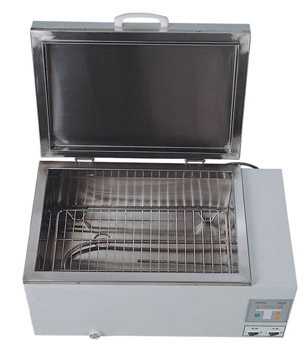 WB Series Electro-Thermostatic Water Bath
>Working chamber and lid stainless steel. 
>Intelligent temperature controller based on microprocessor which can control PID parameters. 
>Digital display of set and actual temperatures. 
>High accuracy and reliability in controlling temperature. 
>Time setting 0-99Hours.
Model No.Temp. RangeTemp. ToleranceVoltagePowerWorking Chamber DimensionOutside DimensionWB-450BRT+5℃ ～100℃±0.3℃220V 50HZ1500W450×300×190mm600×340×300mm